Learning Support Assistant (Permanent contract)TERM TIME ONLY (39 WEEKS)  31.5 HOURS PER WEEK Kent Range 3Salary £17,365-£17,411 (pro-rata) with Special Needs Allowance in addition.Start: January 2020Due to increased student numbers we need to recruit for a new LSA.Do you have experience or a passion to work with SEN students? Do you want to make a difference?Are you looking for an exciting new job opportunity in a beautiful seaside school?Are you a learning support assistant looking for a new challenge?We specialise in providing both day and residential education for students aged 8 to 19 years who have profound, severe and complex additional needs, most come with a diagnosed autistic spectrum disorder and all have a statement of special educational need or an Education Health & Care plan.We are looking for a committed, enthusiastic individual to assist in the education of our challenging young students and help achieve their best potential. You will be flexible, passionate and prepared to go that extra mile.  Specific training will be provided and a rewarding and challenging role awaits the right individual.Stone Bay School is committed to safeguarding and promoting the welfare of children and young people. These posts are subject to an enhanced DBS disclosure, two satisfactory references, an adequate pre-employment health check and verification of the right to work in the UK.For an application form and job description please speak to the school office or e-mail:  office@stone-bay.kent.sch.uk   Applications to be received by Noon on Friday 27th September 2019.  Interview date to be confirmed.Kent County Council is an equal opportunities employer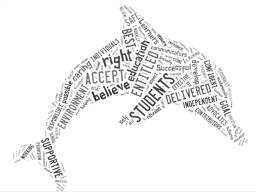 “Getting it right for every student”.STONE BAY SCHOOL